NOTATaille = respect de la réglementation en vigueur sauf pour le bar ≥ 42 cm.Size = according to regulation except for bass ≥ 42 cm Nombre limité uniquement pour les 4 variétés mentionnées ci-dessus.Limited number only for the 4 varieties above-mentionedEn cas d’égalité, c’est le poids qui l’emporte.In the case of a tie the heaviest fish will determine the tie breakerPrix spécial pour la plus belle prise.Special prize for the most beautiful catch RAPPEL - REMINDERL'arrêté concernant le marquage des poissons et crustacés a été publié au journal officiel le 27/05/2011 (voir affichage au Y.C.B.C). Méthode de coupe des queues dans la partie inférieure. Contestants must catch all fish legally and abide by all French and local laws : the tails of some fish species must be cut in their bottom part.Dans notre région, les poissons concernés sont :In our region (Manche), the fish concerned are :→ le bar, le cabillaud, le lieu, la sole, le maquereau et la dorade royale.→ bass,  cod, whiting, sole, mackerel, and bream.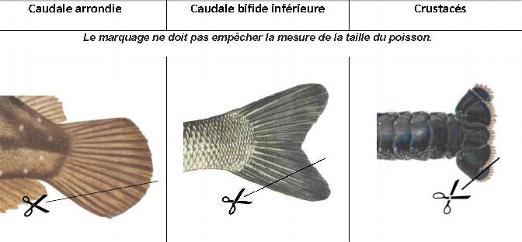  11 pts 5 pts 3 pts◊1ptBar/bassCabillaud/codCongre/congerChinchard/horse mackerel (15)Barbue/brillDorade/breamHa/smooth houndLançon/sand-eel (30)Saumon/salmonLieu jaune> 1kg/whiting (30)Lieu < 1kg/coalfish(30)Maquereau/mackerel (30)Sole/soleMorue/codMotelle/rocklingMulet/mulletTruite/troutRaie/skatePlie/plaiceOrphie/garfishTurbot/turbotRoussette/spotted dog fish (15)Vra/rock fish (15)